УТВЕРЖДАЮ: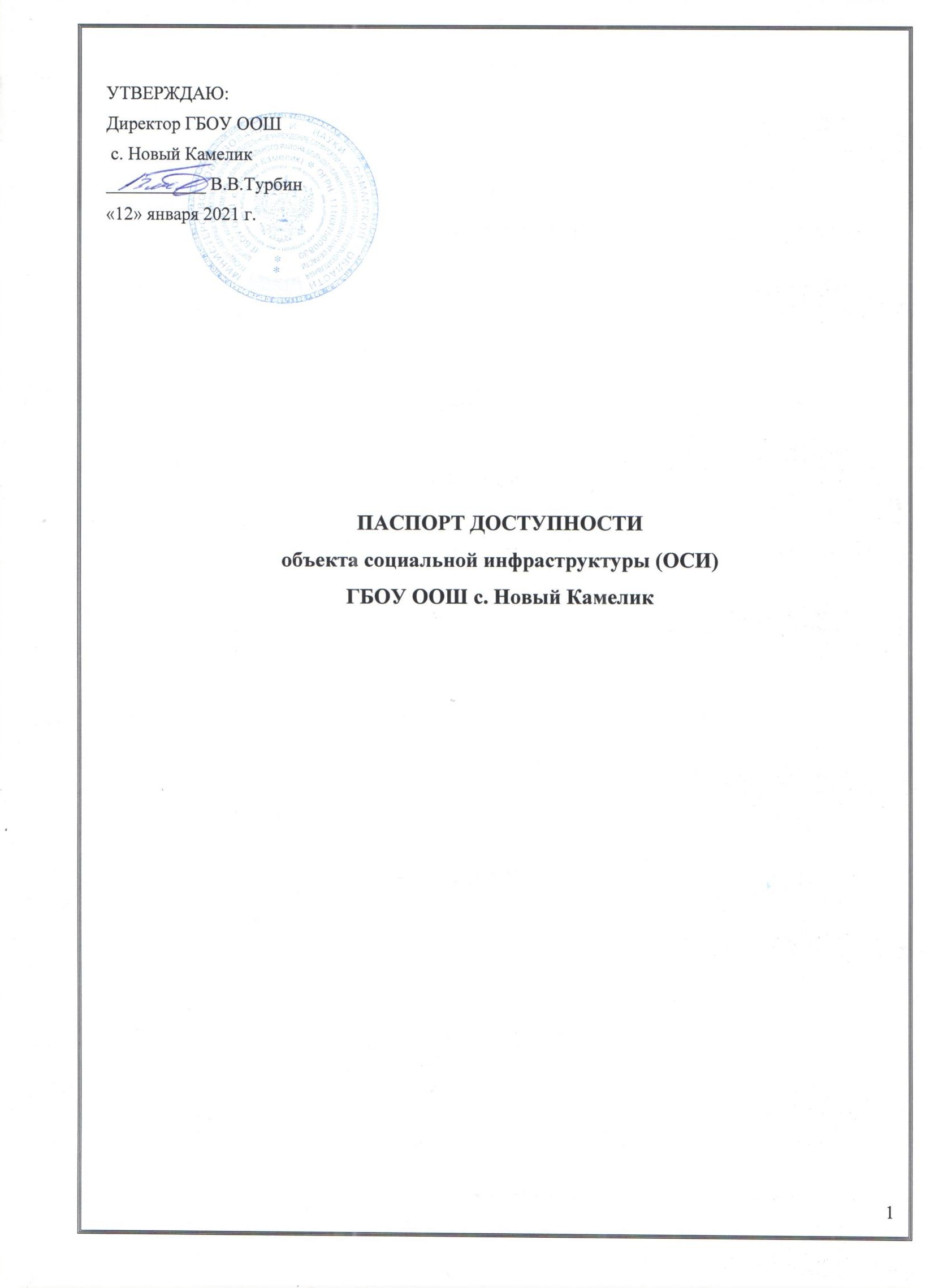 Директор ГБОУ ООШ с. Новый Камелик 	В.В.Турбин«12» января 2021 г.ПАСПОРТ ДОСТУПНОСТИобъекта социальной инфраструктуры (ОСИ) ГБОУ ООШ с. Новый Камелик1Общие сведения об объектеНаименование (вид) объекта:Государственное бюджетное общеобразовательное учреждение Самарской области основная общеобразовательная школа с. Новый Камелик муниципального района Большечерниговский Самарской областиАдрес объекта: 446295 Самарская область, Большечерниговский район, с.Новый Камелик, ул. Центральная д. 49Сведения о размещении объекта:отдельно стоящее здание 2 этажа, 884,2 кв.мналичие прилегающего земельного участка (да, нет) – да, 4715,8 кв.м.Год постройки здания 1979., последнего капитального ремонта: не былоДата предстоящих плановых ремонтных работ: текущего ежегодно, капитального: не установлена.Сведения об организации, расположенной на объекте:Название организации (учреждения), (полное юридическое наименование – согласно Уставу, краткое наименование):Государственное бюджетное общеобразовательное учреждение Самарской области основная общеобразовательная школа с. Новый Камелик муниципального района Большечерниговский Самарской областиГБОУ ООШ с. Новый КамеликЮридический адрес организации (учреждения) : 446295 Самарская область, Большечерниговский район, с. Новый Камелик, ул. Центральная д. 49 1.8.Основание для пользования объектом (оперативное управление, аренда, собственность) оперативное управление.1.9. Форма собственности (государственная, негосударственная) государственная. 1.10.Территориальная принадлежность (федеральная, региональная, муниципальная) муниципальная.Вышестоящая организация (наименование):Южное управление министерства образованияи науки Самарской области	8(84673) 2-13-09	Адрес вышестоящей организации, другие координаты: 446180, Самарская область, с. Большая Глушица, ул. Зеленая, 9 ж.Характеристика деятельности организации на объектеСфера деятельности (здравоохранение, образование, социальная защита, физическая культура и спорт, культура, связь и информация, транспорт, жилой фонд, потребительский рынок и сфера услуг, другое) образование.Виды оказываемых услуг: образовательная деятельность.Форма оказания услуг: (на объекте, с длительным пребыванием, в т.ч. проживанием, на дому, дистанционно): на объектеКатегории обслуживаемого населения по возрасту: (дети, взрослые трудоспособного возраста, пожилые); всевозрастные категории): детиКатегории обслуживаемых инвалидов: передвигающиеся на креслах-колясках, опорно – двигательного аппарата, нарушениями зрения, нарушениями слуха, нарушениями умственного развития.Плановая мощность: посещаемость (количество обслуживаемых в день), вместимость, пропускная способность: до 192 чел.Участие в исполнении ИПР инвалида, ребенка-инвалида (да, нет) даСостояние доступности объекта для инвалидов и других маломобильных групп населения (МГН)Путь следования к объекту пассажирским транспортом (описать маршрут движения с использованием пассажирского транспорта):Наличие адаптированного пассажирского транспорта к объекту: нет.Путь к объекту от ближайшей остановки пассажирского транспорта:расстояние до объекта от остановки транспорта: остановки нетвремя движения (пешком): 10-20 мин. от дома.наличие выделенного от проезжей части пешеходного пути (да, нет): да.Перекрестки: нерегулируемые; регулируемые, со звуковой сигнализацией, таймером; нет,Информация на пути следования к объекту: акустическая, тактильная, визуальная; нет: визуальная. Перепады высоты на пути: есть, нет :нет.Их обустройство для инвалидов на коляске: да, нет :нет.Организация доступности объекта для инвалидов – форма обслуживания*- указывается один из вариантов: «А»- доступны все структурно-функциональные зоны, «Б» - в уровне 1 этажа организовано место обслуживания инвалидов, «ДУ» - доступен условно, т.е. организовано дистанционное обслуживание, помощь персонала.«ВНД» -временно недоступен.Состояние доступности основных структурно-функциональных зон** Указывается: ДП-В - доступно полностью всем; ДП-И (К, О, С, Г, У) – доступно полностью избирательно (указать категории инвалидов); ДЧ-В - доступно частично всем; ДЧ-И (К, О, С, Г, У)–	доступно	частично	избирательно	(указать	категории	инвалидов);ДУ - доступно условно, ВНД – временно недоступно.3.5. ИТОГОВОЕ ЗАКЛЮЧЕНИЕ о состоянии доступности ОСИ:Данный ОСИ доступен для инвалидов и других МНГ частично избирательно (для инвалидов с нарушениями опорно-двигательного аппарата; нарушениями слуха, нарушениями умственного развития). Место для парковки автотранспортных средств инвалидов не обозначено специальным знаком. Вход в здание не соответствует нормам доступности маломобильных групп населения: не оборудован надлежащими поручнями и пандусом; нет кнопки вызова помощника; первая и последняя ступени на лестнице, а также участки пола на путях движения на расстоянии 0,6 м перед дверными проемами и входами на лестницы и пандусы не имеют рифленые и/или контрастно окрашенные поверхности. Санитарно-гигиеническое помещение не оборудовано поручнями, штангой.Управленческое решениеРекомендации по адаптации основных структурных элементов объекта*- указывается один из вариантов (видов работ): не нуждается; ремонт (текущий, капитальный); индивидуальное решение с ТСР; технические решения невозможны – организация альтернативной формы обслуживанияПериод проведения работ: в рамках исполнения Федеральной программы «Доступная среда»(указывается наименование документа: программы, плана)4.3 Ожидаемый результат (по состоянию доступности) после выполнения работ по адаптации Состояние доступности ОСИ изменится с ДУ до ДП-ВОценка результата исполнения программы, плана (по состоянию доступности)Для принятия решения требуется, не требуется (нужное подчеркнуть):Согласование работ с надзорными органами (в сфере проектирования и строительства архитектуры).Техническая экспертиза; разработка проектно-сметной документации.Информация размещена (обновлена) на Карте доступности субъекта РФ (наименование сайта, портала): сайт школы (http://kamelikschool.minobr63.ru/).5. Особые отметкиПаспорт сформирован на основании:Анкеты (информации об объекте) от «11» января 2021 г.,Акта обследования объекта: № акта 1  от «11» января 2021 г.,Решения Комиссии от «11» января 2021 г.В составе:Директора ГБОУ ООШ с. Новый Камелик Турбина Владимира Васильевича;Заведующий хозяйством: Турбиной Ирины Ильдаровны; Ответственная по учебной части: Львовой Натальи Владимировны. Председателя Управляющего совета: Иваськевич Алены Григорьевны.УТВЕРЖДАЮ: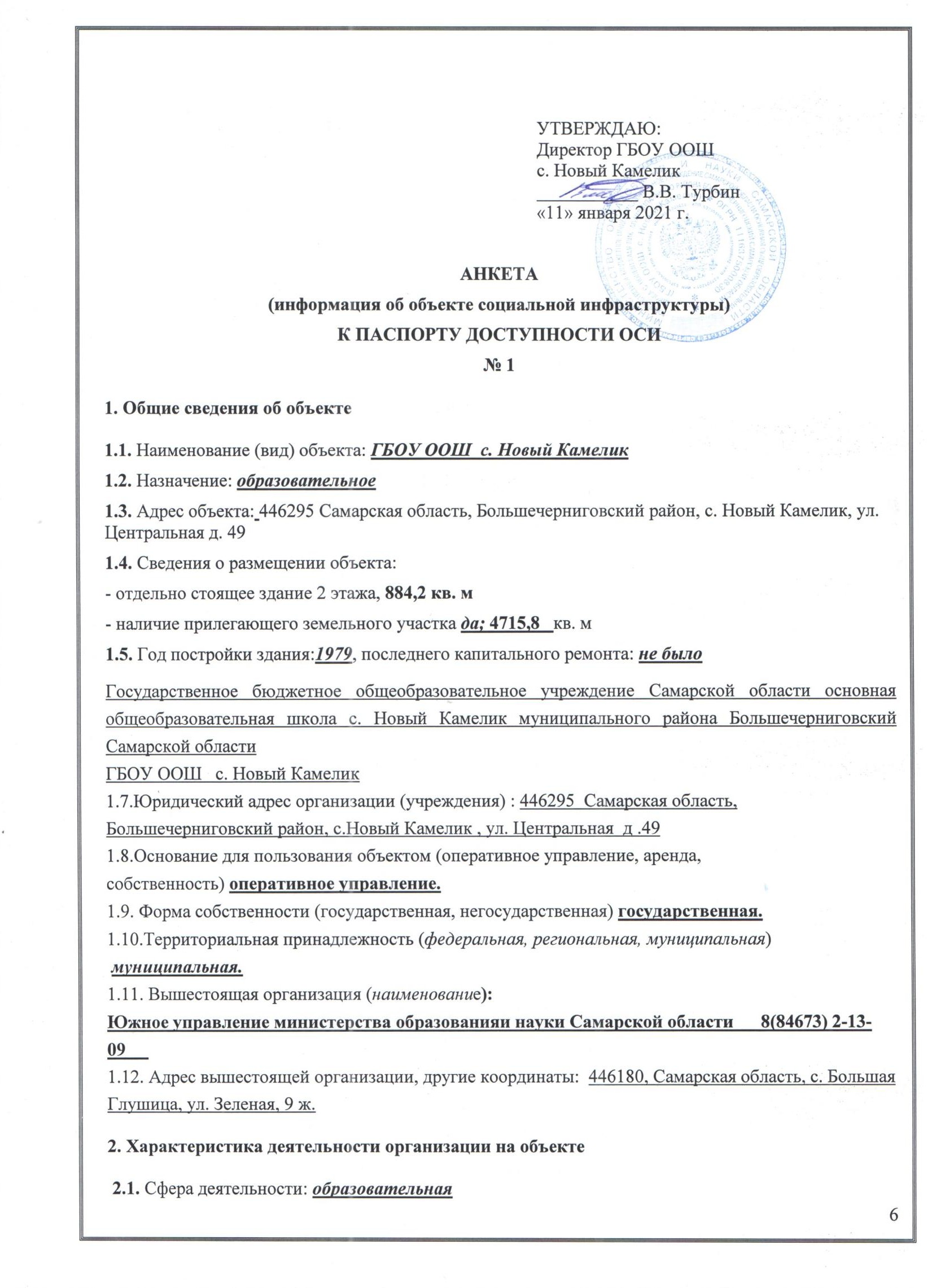 Директор ГБОУ ООШ с. Новый Камелик 	В.В. Турбин«11» января 2021 г.АНКЕТА(информация об объекте социальной инфраструктуры) К ПАСПОРТУ ДОСТУПНОСТИ ОСИ№ 1Общие сведения об объектеНаименование (вид) объекта: ГБОУ ООШ с. Новый КамеликНазначение: образовательноеАдрес объекта: 446295 Самарская область, Большечерниговский район, с. Новый Камелик, ул. Центральная д. 49Сведения о размещении объекта:отдельно стоящее здание 2 этажа, 884,2 кв. мналичие прилегающего земельного участка да; 4715,8 кв. мГод постройки здания:1979, последнего капитального ремонта: не былоГосударственное бюджетное общеобразовательное учреждение Самарской области основная общеобразовательная школа с. Новый Камелик муниципального района Большечерниговский Самарской областиГБОУ ООШ с. Новый Камелик1.7.Юридический адрес организации (учреждения) : 446295 Самарская область, Большечерниговский район, с.Новый Камелик , ул. Центральная д .49 1.8.Основание для пользования объектом (оперативное управление, аренда, собственность) оперативное управление.1.9. Форма собственности (государственная, негосударственная) государственная. 1.10.Территориальная принадлежность (федеральная, региональная, муниципальная) муниципальная.Вышестоящая организация (наименование):Южное управление министерства образованияи науки Самарской области	8(84673) 2-13-09	Адрес вышестоящей организации, другие координаты: 446180, Самарская область, с. Большая Глушица, ул. Зеленая, 9 ж.Характеристика деятельности организации на объектеСфера деятельности: образовательная6Виды оказываемых услуг: образовательная деятельностьФорма оказания услуг: на объекте, на домуКатегории обслуживаемого населения по возрасту: несовершеннолетние гражданеКатегории обслуживаемых инвалидов: инвалиды, передвигающиеся на коляске, инвалиды с нарушениями опорно-двигательного аппарата; нарушениями зрения, нарушениями слуха, инвалиды общего заболеванияПлановая мощность: посещаемость (количество обслуживаемых в день), вместимость, пропускная способность: до 192 чел.Участие в исполнении ИПР инвалида, ребенка-инвалида: нетСостояние доступности объекта для инвалидов и других маломобильных групп населения (МГН)Путь следования к объекту пассажирским транспортом: (описать маршрут движения с использованием пассажирского транспорта)маршрутных автобусов нетПуть к объекту от ближайшей остановки пассажирского транспорта: остановок нетрасстояние до объекта от остановки транспорта: школьного автобусавремя движения (пешком):наличие выделенного от проезжей части пешеходного пути: даПерекрестки: нерегулируемыеИнформация на пути следования к объекту: нетПерепады высоты на пути: нетИх обустройство для инвалидов на коляске: нетВариант организации доступности ОСИ (формы обслуживания)* с учетом СП 35-101-2001** Указывается: ДП-В - доступно полностью всем; ДП-И (К, О, С, Г, У) – доступно полностью избирательно (указать категории инвалидов); ДЧ-В - доступно частично всем; ДЧ-И (К, О, С, Г, У)–	доступно	частично	избирательно	(указать	категории	инвалидов);ДУ - доступно условно, ВНД – временно недоступно.Управленческое решениеРекомендации по адаптации основных структурных элементов объектаРекомендации по адаптации основных структурных элементов объекта*- указывается один из вариантов (видов работ): не нуждается; ремонт (текущий, капитальный); индивидуальное решение с ТСР; технические решения невозможны – организация альтернативной формы обслуживанияПериод проведения работ: в рамках исполнения Федеральной программы «Доступная среда»(указывается наименование документа: программы, плана)4.3 Ожидаемый результат (по состоянию доступности) после выполнения работ по адаптации Состояние доступности ОСИ изменится с ДУ до ДП-ВРазмещение информации на Карте доступности субъекта РФ согласовано Директор ГБОУ ООШ с. Новый Камелик	В.В Турбин 8(84672) 3-34-41 (подпись, Ф.И.О., должность; координаты для связи уполномоченного представителя)УТВЕРЖДАЮ: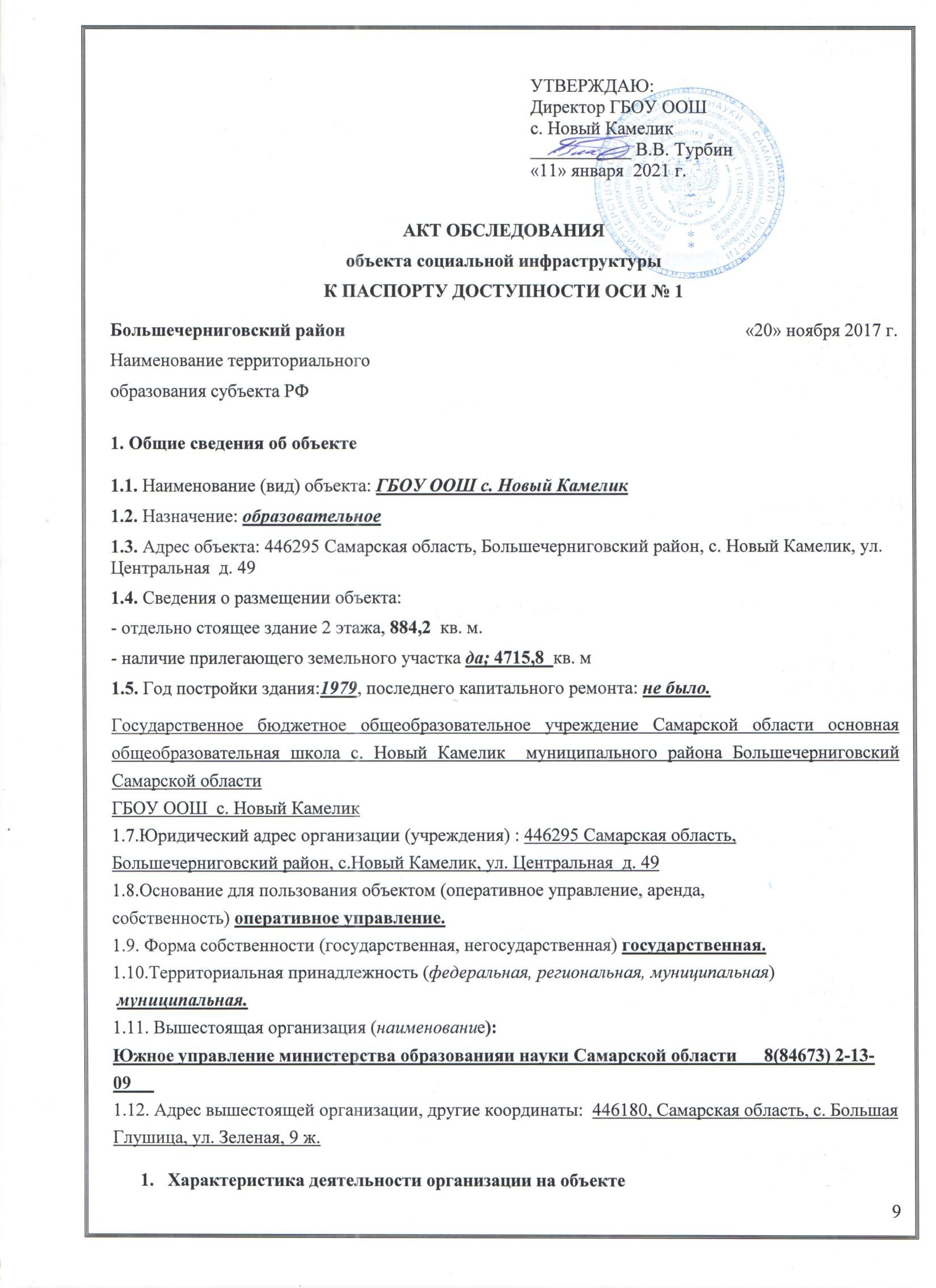 Директор ГБОУ ООШ с. Новый Камелик 	В.В. Турбин«11» января 2021 г.АКТ ОБСЛЕДОВАНИЯобъекта социальной инфраструктурыК ПАСПОРТУ ДОСТУПНОСТИ ОСИ № 1Общие сведения об объектеНаименование (вид) объекта: ГБОУ ООШ с. Новый КамеликНазначение: образовательноеАдрес объекта: 446295 Самарская область, Большечерниговский район, с. Новый Камелик, ул. Центральная д. 49Сведения о размещении объекта:отдельно стоящее здание 2 этажа, 884,2 кв. м.наличие прилегающего земельного участка да; 4715,8 кв. мГод постройки здания:1979, последнего капитального ремонта: не было.Государственное бюджетное общеобразовательное учреждение Самарской области основная общеобразовательная школа с. Новый Камелик муниципального района Большечерниговский Самарской областиГБОУ ООШ с. Новый Камелик1.7.Юридический адрес организации (учреждения) : 446295 Самарская область, Большечерниговский район, с.Новый Камелик, ул. Центральная д. 49 1.8.Основание для пользования объектом (оперативное управление, аренда, собственность) оперативное управление.1.9. Форма собственности (государственная, негосударственная) государственная. 1.10.Территориальная принадлежность (федеральная, региональная, муниципальная) муниципальная.Вышестоящая организация (наименование):Южное управление министерства образованияи науки Самарской области	8(84673) 2-13-09	Адрес вышестоящей организации, другие координаты: 446180, Самарская область, с. Большая Глушица, ул. Зеленая, 9 ж.Характеристика деятельности организации на объекте9Основными видами деятельности Школы является реализация:основных общеобразовательных программ дошкольного образования;основных общеобразовательных программ начального общего образования;основных общеобразовательных программ основного общего образования;дополнительных общеразвивающих программ; Дополнительная информация:К основным видам деятельности Школы также относится:присмотр и уход за детьми;реализация адаптированных основных общеобразовательных программ общеобразовательных программ;Состояние доступности объекта.Путь следования к объекту пассажирским транспортом: (описать маршрут движения с использованием пассажирского транспорта)маршрутных автобусов нетПуть к объекту от ближайшей остановки пассажирского транспорта: остановок нетрасстояние до объекта от остановки транспорта: школьного автобуса.2.2.	время движения (пешком)наличие выделенного от проезжей части пешеходного пути: даПерекрестки: нерегулируемыеИнформация на пути следования к объекту: нетПерепады высоты на пути: нетИх обустройство для инвалидов на коляске: нетОрганизация доступности объекта для инвалидов – форма обслуживания- указывается один из вариантов: «А», «Б», «ДУ», «ВНД»Состояние доступности основных структурно-функциональных зон№ п/п 1.2.3.4.Основные структурно-функциональные зоныТерритория, прилегающая к зданию (участок) Вход (входы) в зданиеПуть (пути) движения внутри здания (в т.ч. пути эвакуации)Зона целевого назначения здания (целевогоСостояние доступности, в том числе для основных категорий инвалидов**ДП-ВДЧ-И (О, Г, У)ДЧ-И (О, Г, У)ДЧ-И (О, Г, У)** Указывается: ДП-В - доступно полностью всем; ДП-И (К, О, С, Г, У) – доступно полностью избирательно (указать категории инвалидов); ДЧ-В - доступно частично всем; ДЧ-И (К, О, С, Г, У)– доступно частично избирательно (указать категории инвалидов); ДУ - доступно условно, ВНД - недоступноИТОГОВОЕ ЗАКЛЮЧЕНИЕ о состоянии доступности ОСИ: Состояние доступности объекта оценено как доступно частично избирательно для разных категорий инвалидов, а также условная (с дополнительной помощью) доступность, что не обеспечивает полноценного нахождения на объекте.Управленческое решение (проект)Рекомендации по адаптации основных структурных элементов объекта:*- указывается один из вариантов (видов работ): не нуждается; ремонт (текущий, капитальный); индивидуальное решение с ТСР; технические решения невозможны – организация альтернативной формы обслуживанияПериод проведения работ: до августа 2023 годаОжидаемый результат (по состоянию доступности) после выполнения работ по адаптации:беспрепятственный доступ (эвакуация) на объектОценка результата исполнения программы, плана (по состоянию доступности): доступно в полном объеме.Для принятия решения требуется, не требуется (нужное подчеркнуть):согласование на межведомственной комиссии по координации деятельности в сфере реабилитации инвалидов;(наименование Комиссии по координации деятельности в сфере обеспечения доступной среды жизнедеятельности для инвалидов и других МГН)техническая экспертиза; разработка проектно-сметной документации;согласование работ с надзорными органами;согласование с вышестоящей организацией (собственником объекта).Информация может быть размещена (обновлена) на Карте доступности субъекта РФ: ДА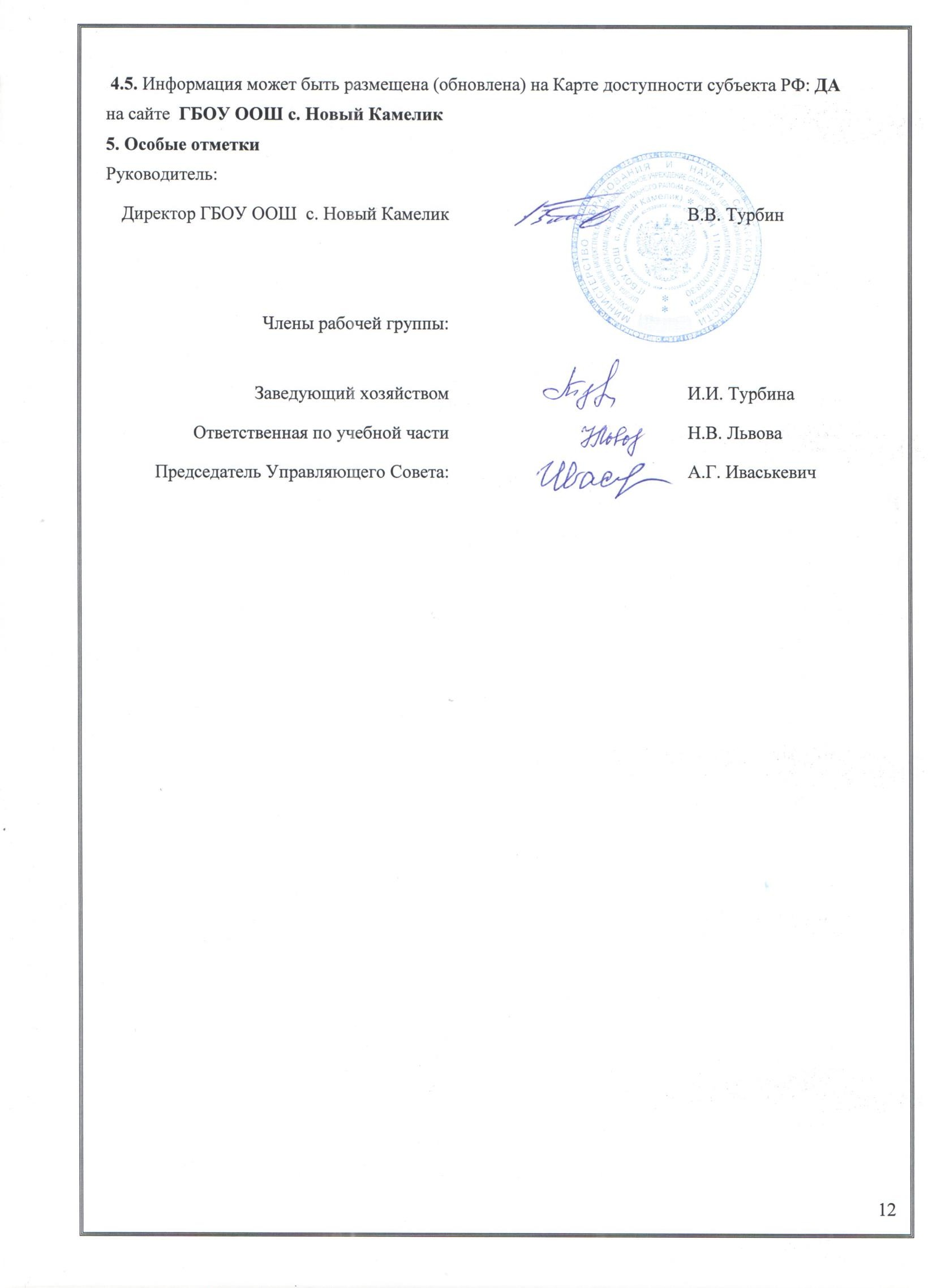 на сайте ГБОУ ООШ с. Новый КамеликОсобые отметкиРуководитель:12ПРИЛОЖЕНИЯ:Приложение 1 к Акту обследования ОСИ к паспорту доступности ОСИ № 1РЕЗУЛЬТАТЫ ОБСЛЕДОВАНИЯ:Территории, прилегающей к зданию (участка)Государственное бюджетное общеобразовательное учреждение Самарской области основная общеобразовательная школа с. Новый Камелик муниципального района Большечерниговский Самарской области, ул. Центральная 49Наименование объекта, адресЗАКЛЮЧЕНИЕ ПО ЗОНЕ:* указывается: ДП-В - доступно полностью всем; ДП-И (К, О, С, Г, У) – доступно полностью избирательно (указать категории инвалидов); ДЧ-В - доступно частично всем; ДЧ-И (К, О, С, Г, У) – доступно частично избирательно (указать категории инвалидов); ДУ - доступно условно, ВНД - недоступно**указывается один из вариантов: не нуждается; ремонт (текущий, капитальный); индивидуальное решение с ТСР; технические решения невозможны – организация альтернативной формы обслуживанияКомментарий к заключению: Состояние доступности объекта оценено как доступно частично избирательно, а также условная (с дополнительной помощью) доступность, что не обеспечивает полноценного нахождения на объекте граждан с ограниченными возможностями.Приложение 2 к Акту обследования ОСИ к паспорту доступности ОСИ № 1Результаты обследования:Входа (входов) в зданиеНаименование	объекта,	адрес:	Государственное	бюджетное	общеобразовательное	учреждение	Самарской	области	основная общеобразовательная школа с. Новый Камелик муниципального района Большечерниговский Самарской области, ул. Центральная 49Заключение по зоне:указывается: ДП-В - доступно полностью всем; ДП-И (К, О, С, Г, У) – доступно полностью избирательно (указать категории инвалидов); ДЧ-В - доступно частично всем; ДЧ-И (К, О, С, Г, У) – доступно частично избирательно (указать категории инвалидов); ДУ - доступно условно, ВНД - недоступно**указывается один из вариантов: не нуждается; ремонт (текущий, капитальный); индивидуальное решение с ТСР; технические решения невозможны – организация альтернативной формы обслуживанияКомментарий к заключению: Состояние доступности объекта оценено как доступно частично избирательно, а также условная (с дополнительной помощью) доступность, что не обеспечивает полноценного нахождения на объекте граждан с ограниченными возможностями.Приложение 3 к Акту обследования ОСИ к паспорту доступности ОСИ № 1Результаты обследования:Пути (путей) движения внутри здания (в т.ч. путей эвакуации)Государственное бюджетное общеобразовательное учреждение Самарской области основная общеобразовательная школа с. Новый Камелик муниципального района Большечерниговский Самарской области, ул. Центральная 49Наименование объекта, адресЗАКЛЮЧЕНИЕ ПО ЗОНЕ:указывается: ДП-В - доступно полностью всем; ДП-И (К, О, С, Г, У) – доступно полностью избирательно (указать категории инвалидов); ДЧ-В - доступно частично всем; ДЧ-И (К, О, С, Г, У) – доступно частично избирательно (указать категории инвалидов); ДУ - доступно условно, ВНД - недоступно**указывается один из вариантов: не нуждается; ремонт (текущий, капитальный); индивидуальное решение с ТСР; технические решения невозможны – организация альтернативной формы обслуживанияКомментарий к заключению: Состояние доступности объекта оценено как доступно частично избирательно, а также условная (с дополнительной помощью) доступность, что не обеспечивает полноценного нахождения на объекте граждан с ограниченными возможностями.Приложение 4 (I) к Акту обследования ОСИ к паспорту доступности ОСИ № 1Результаты обследования:ЗОНЫ ЦЕЛЕВОГО НАЗНАЧЕНИЯ ЗДАНИЯ (ЦЕЛЕВОГО ПОСЕЩЕНИЯ ОБЪЕКТА)Вариант I – зона обслуживания инвалидовГосударственное бюджетное общеобразовательное учреждение Самарской области основная общеобразовательная школа с. Новый Камелик муниципального района Большечерниговский Самарской области, ул. Центральная 49Наименование объекта, адресЗАКЛЮЧЕНИЕ ПО ЗОНЕ:указывается: ДП-В - доступно полностью всем; ДП-И (К, О, С, Г, У) – доступно полностью избирательно (указать категории инвалидов); ДЧ-В - доступно частично всем; ДЧ-И (К, О, С, Г, У) – доступно частично избирательно (указать категории инвалидов); ДУ - доступно условно, ВНД - недоступно**указывается один из вариантов: не нуждается; ремонт (текущий, капитальный); индивидуальное решение с ТСР; технические решения невозможны – организация альтернативной формы обслуживанияКомментарий к заключению: Состояние доступности объекта оценено как доступно частично избирательно, а также условная (с дополнительной помощью) доступность, что не обеспечивает полноценного нахождения на объекте граждан с ограниченными возможностями.Приложение 4 (II) к Акту обследования ОСИ к паспорту доступности ОСИ № 11.	I. Результаты обследования:ЗОНЫ ЦЕЛЕВОГО НАЗНАЧЕНИЯ ЗДАНИЯ (ЦЕЛЕВОГО ПОСЕЩЕНИЯ ОБЪЕКТА)Вариант II – места приложения трудаII. Заключение по зоне:указывается: ДП-В - доступно полностью всем; ДП-И (К, О, С, Г, У) – доступно полностью избирательно (указать категории инвалидов); ДЧ-В - доступно частично всем; ДЧ-И (К, О, С, Г, У) – доступно частично избирательно (указать категории инвалидов); ДУ - доступно условно, ВНД - недоступно**указывается один из вариантов: не нуждается; ремонт (текущий, капитальный); индивидуальное решение с ТСР; технические решения невозможны – организация альтернативной формы обслуживанияКомментарий к заключению: -Приложение 4(III) к Акту обследования ОСИ к паспорту доступности ОСИ № 1 от «20» ноября 2017 г1.	I. Результаты обследования:ЗОНЫ ЦЕЛЕВОГО НАЗНАЧЕНИЯ ЗДАНИЯ (ЦЕЛЕВОГО ПОСЕЩЕНИЯ ОБЪЕКТА) Вариант III – жилые помещенияЗаключение по зоне:указывается: ДП-В - доступно полностью всем; ДП-И (К, О, С, Г, У) – доступно полностью избирательно (указать категории инвалидов); ДЧ-В - доступно частично всем; ДЧ-И (К, О, С, Г, У) – доступно частично избирательно (указать категории инвалидов); ДУ - доступно условно, ВНД - недоступно**указывается один из вариантов: не нуждается; ремонт (текущий, капитальный); индивидуальное решение с ТСР; технические решения невозможны – организация альтернативной формы обслуживанияКомментарий к заключению: -Приложение 5 к Акту обследования ОСИ к паспорту доступности ОСИ № 1Результаты обследования:САНИТАРНО-ГИГИЕНИЧЕСКИХ ПОМЕЩЕНИЙГосударственное бюджетное общеобразовательное учреждение Самарской области основная общеобразовательная школа с. Новый Камелик муниципального района Большечерниговский Самарской области, ул. Центральная 49Наименование объекта, адресЗАКЛЮЧЕНИЕ ПО ЗОНЕ:указывается: ДП-В - доступно полностью всем; ДП-И (К, О, С, Г, У) – доступно полностью избирательно (указать категории инвалидов); ДЧ-В - доступно частично всем; ДЧ-И (К, О, С, Г, У) – доступно частично избирательно (указать категории инвалидов); ДУ - доступно условно, ВНД - недоступно**указывается один из вариантов: не нуждается; ремонт (текущий, капитальный); индивидуальное решение с ТСР; технические решения невозможны – организация альтернативной формы обслуживанияКомментарий к заключению: Состояние доступности объекта оценено как доступно частично избирательно, а также условная (с дополнительной помощью) доступность, что не обеспечивает полноценного нахождения на объекте граждан с ограниченными возможностями.Приложение 6 к Акту обследования ОСИ к паспорту доступности ОСИ № 1Результаты обследования:СИСТЕМЫ ИНФОРМАЦИИ НА ОБЪЕКТЕГосударственное бюджетное общеобразовательное учреждение Самарской области основная общеобразовательная школа с. Новый Камелик муниципального района Большечерниговский Самарской области, ул. Центральная 49Наименование объекта, адресЗАКЛЮЧЕНИЕ ПО ЗОНЕ:указывается: ДП-В - доступно полностью всем; ДП-И (К, О, С, Г, У) – доступно полностью избирательно (указать категории инвалидов); ДЧ-В - доступно частично всем; ДЧ-И (К, О, С, Г, У) – доступно частично избирательно (указать категории инвалидов); ДУ - доступно условно, ВНД - недоступно**указывается один из вариантов: не нуждается; ремонт (текущий, капитальный); индивидуальное решение с ТСР; технические решения невозможны – организация альтернативной формы обслуживанияКомментарий к заключению: Состояние доступности объекта оценено как условная (с дополнительной помощью) доступность, что не обеспечивает полноценного нахождения на объекте.Приточная вентиляция Вытяжная вентиляцияЭкспликация помещений первого этажаЭкспликация помещений второго этажаПриложение 8ТЕХНИЧЕСКИЙ ПАСПОРТ ЗДАНИЯГБОУ ООШ с. Новый Камелик№№ п/пКатегория инвалидов (вид нарушения)Вариант организации доступности объекта(формы обслуживания)*1.Всекатегории инвалидов и МГН«ДУ»2.В том числе инвалиды:3.передвигающиеся на креслах-колясках«ДУ»4.с нарушениями опорно-двигательногоаппарата«ДУ»5.с нарушениями зрения«ДУ»6.с нарушениями слуха«ДУ»7.с нарушениями умственного развития«А»№№Основные структурно-функциональныеСостояние доступности, в том числеп/пзоныдля основных категорий инвалидов**1.Территория, прилегающая к зданию(участок)ДП=В2.Вход (входы) в зданиеДЧ-В3.Путь (пути) движения внутри здания(в т.ч. пути эвакуации)ДЧ-В4.Зона целевого назначения здания(целевого посещения объекта)ДЧ-В5.Санитарно-гигиенические помещенияДЧ-В6.Система информации и связи (на всех зонах)ДП-В7.Пути движения к объекту (от остановкитранспорта)ДП-В№№ п \пОсновные структурно-функциональные зоны объектаРекомендации по адаптации объекта(вид работы)*1Территория, прилегающая к зданию(участок)ремонт (текущий)2Вход (входы) в зданиеремонт (текущий)3Путь (пути) движения внутри здания (в т.ч.пути эвакуации)ремонт (текущий)4Зона целевого назначения здания (целевогопосещения объекта)ремонт (текущий)5Санитарно-гигиенические помещенияремонт (текущий)6Система информации на объекте (на всехзонах)ремонт (текущий)7Пути движения к объекту (от остановкитранспорта)ремонт (текущий)8Все зоны и участкиремонт (текущий)№№ п \пОсновные структурно-функциональные зоныСостояние доступности, в том числедля основных категорий инвалидов**1Территория, прилегающая к зданию(участок)ДП-В2Вход (входы) в зданиеДЧ-В3Путь (пути) движения внутри здания(в т.ч. пути эвакуации)ДЧ-В4Зона целевого назначения здания(целевого посещения объекта)ДЧ-И (О, Г, У)5Санитарно-гигиенические помещенияДЧ-И (О, Г, У)6Система информации и связи (на всех зонах)ДП-В7Пути движения к объекту (от остановкитранспорта)ДП-В№№ п \пОсновные структурно-функциональные зоны объектаРекомендации поадаптации объекта (вид работы)*1Территория, прилегающая к зданию (участок)ремонт (текущий)2Вход (входы) в зданиеремонт (текущий)3Путь (пути) движения внутри здания (в т.ч. путиэвакуации)ремонт (текущий)4Зона целевого назначения здания (целевого посещенияобъекта)ремонт (текущий)5Санитарно-гигиенические помещенияремонт (текущий)6Система информации на объекте (на всех зонах)ремонт (текущий)7Пути движения к объекту (от остановки транспорта)ремонт (текущий)8Все зоны и участкиремонт (текущий)Большечерниговский районНаименование территориального образования субъекта РФ«20» ноября 2017 г.№ п/пКатегория инвалидов(вид нарушения)Вариант организации доступности объекта(формы обслуживания)*1.Все категории инвалидов и МГНДУв том числе инвалиды:2.передвигающиеся на креслах-коляскахДУ3.с нарушениями опорно-двигательногоаппаратаДУ4.с нарушениями зренияДУ5.с нарушениями слухаДУ6.с нарушениями умственного развитияАДиректор ГБОУ ООШ с. Новый КамеликВ.В. ТурбинЧлены рабочей группы:Заведующий хозяйствомИ.И. ТурбинаОтветственная по учебной частиН.В. ЛьвоваПредседатель Управляющего Совета:А.Г. Иваськевич№ п/пНаименование функционально- планировочного элементаВыявленные нарушенияи замечанияВыявленные нарушенияи замечанияВыявленные нарушенияи замечанияРаботы по адаптации объектовРаботы по адаптации объектов№ п/пНаименование функционально- планировочного элементаесть/ нетСодержаниеЗначимо для инвалида (категория)СодержаниеВиды работ1.1.Вход (входы) на территориюестьотсутствует предупреждающая, тактильная разметка при входе на территориюзданияСнанести предупреждающую, тактильную разметку при входе на территориюзданияработы в порядке текущего ремонта1.2.Путь (пути) движенияна территорииестьзамечаний нет---1.3.Лестница (наружная)нет----1.4.Пандус (наружный)нетотсутствуетК, О, Сустройство пандустекущий ремонт1.5.Автостоянка ипарковканет-К, О, С, Г--ОБЩИЕ требования к зоне-отсутствуют гигиеническиесертификаты, материалы---НаименованиеСостояние доступности*ПриложениеПриложениеРекомендации по адаптацииНаименованиеСостояние доступности*Рекомендации по адаптацииструктурно- функциональной зоны(к пункту 3.4 Акта обследования ОСИ)№ на плане№ фото(вид работы)**к пункту 4.1 Акта обследования ОСИТерритория, прилегающая к учреждениюДЧ-И (К, О, С, Г)--текущий ремонт№ п/пНаименование функционально- планировочного элементаНаличиеэлементаНаличиеэлементаНаличиеэлементаВыявленные нарушенияи замечанияВыявленные нарушенияи замечанияРаботы по адаптации объектовРаботы по адаптации объектов№ п/пНаименование функционально- планировочного элементаесть/ нет№ наплане№ фотоСодержаниеЗначимо для инвалида(категория)СодержаниеВиды работОсновной главный входОсновной главный входОсновной главный входОсновной главный входОсновной главный входОсновной главный входОсновной главный входОсновной главный входОсновной главный вход2.1.Лестница(наружная)нет------2.2.Пандус (наружный)нет--отсутствует пандусК, Оперепланировка возможна только при реконструкциизданиятехнические решения невозможны – организация альтернативной формы обслуживания2.3.Входнаяплощадка (перед дверью)есть39-нет---2.4.Дверь (входная)есть39-фиксаторыК, О-текущий ремонт2.5.Тамбуресть40--К, О, С-СостояниеПриложениеРекомендацииНаименование структурно-функциональной зоныдоступности*(к пункту 3.4 Акта обследования ОСИ)№ на плане№ фотопо адаптации(вид работы)**к пункту 4.1 Акта обследования ОСИОсновной входДЧ-И (К, О, С, Г)39-40-технические решения невозможны – организацияальтернативной формы обслуживания№ п/пНаименование функционально- планировочного элементаНаличие элементаНаличие элементаНаличие элементаВыявленные нарушенияи замечанияВыявленные нарушенияи замечанияРаботы по адаптации объектовРаботы по адаптации объектов№ п/пНаименование функционально- планировочного элементаесть/ нет№ наплане№ фотоСодержаниеЗначимо для инвалида(категория)СодержаниеВиды работ3.1.Коридор (вестибюль, зона ожидания)есть1 этаж(9,22,25,28,34,40,53,61,67,75,86)2 этаж (9,18,20,25,29, 42)3 этаж(7,17,19,29)-отсутствуют информационные таблички о препятствияхО, К, Сустановить информационные таблички о препятствияхтекущий ремонт3.2.Лестница (внутри здания)естьэтаж(24,27,60,70)этаж(17,19,38,44)этаж(16,18,28)-не соответствует ширина марша меньше1,35 = 1,10отсутствуют поручни на высоте 0,9 и 0,7 метров с двух сторон,отсутствуютО, К, Сширину марша изменить не возможно, только при реконструкции здания, установить поручни,нанестиреконструкция здания, капитальный ремонт, текущий ремонтконтрастныецветовые полосы на первой и последней ступени марша,установить тактильные полосы, предупреждающиеоб оказании перилконтрастныецветовые полосы на ступенях марша, установить тактильныепредупреждающие полосы об окончании перил3.3.Пандус (внутри здания)нет--пандус на лестничных маршах отсутствует, отсутствуют поручни на высоте 0,9 и 0,7 метров с двух сторонК О, Сустановить невозможно только при реконструкции здания, установить поручнитехнические решения невозможны – организация альтернативной формы обслуживания3.4.Лифтпассажирский (или подъемник)нет------3.5.Дверьнет------ОБЩИЕтребования к зоне---отсутствует предупредительная информация о препятствиях, отсутствуют тактильные предупреждающие полосы, вставкиперед дверными проемамиК, О, С, Густановить тактильные, предупреждающие полосы, вставки перед дверными проемами-Наименование структурно- функциональной зоныСостояние доступности*(к пункту 3.4 Акта обследования ОСИ)ПриложениеПриложениеРекомендации по адаптации (вид работы)**к пункту 4.1 Акта обследования ОСИНаименование структурно- функциональной зоныСостояние доступности*(к пункту 3.4 Акта обследования ОСИ)№ на плане№ фотоРекомендации по адаптации (вид работы)**к пункту 4.1 Акта обследования ОСИПути (путей) движения24,96,85,внутри здания (в т.ч.ДЧ-И (К, О, С, Г)87,80,68,-текущий ремонтпутей эвакуации)61,26,32№ п/пНаименование функционально- планировочного элементаНаличие элементаНаличие элементаНаличие элементаВыявленные нарушения и замечанияВыявленные нарушения и замечанияРаботы по адаптации объектовРаботы по адаптации объектов№ п/пНаименование функционально- планировочного элементаесть/ нет№ наплане№ фотоСодержаниеЗначимо для инвалида (категория)СодержаниеВиды работ1 этаж(11,12,13,16,17,19,4.1.Кабинетная форма обслуживанияесть20,30,31,33,47,48,50—59, 62,66)2 этаж (10-17, 22-24,30-41,45)-нетК, О, С--3 этаж (1,2, 9-15, 21-22, 25-27)4.2.Зальная форма обслуживанияесть32-----4.3.Прилавочная форма обслуживаниянет------4.4.Форма обслуживания с перемещением по маршрутунет------4.5.Кабина индивидуального обслуживаниянет------ОБЩИЕтребования к зоне---отсутствуют информирующие обозначения помещенийСУстановить информирующие таблички с дублирующими рельефными знакамитекущий ремонтНаименование структурно- функциональной зоныСостояние доступности*(к пункту 3.4 Акта обследования ОСИ)ПриложениеПриложениеРекомендации по адаптации (вид работы)**к пункту 4.1 Акта обследования ОСИНаименование структурно- функциональной зоныСостояние доступности*(к пункту 3.4 Акта обследования ОСИ)№ на плане№ фотоРекомендации по адаптации (вид работы)**к пункту 4.1 Акта обследования ОСИЗона обслуживания6,7,8,9,10,Индивидуальные решения с помощью ТСРинвалидов11,12,13,14,ДЧ-И(К, О, С, Г)15, 16,17,-18,19,20,21,22,23,31,32Наименование функционально- планировочного элементаНаличие элементаНаличие элементаНаличие элементаВыявленные нарушенияи замечанияВыявленные нарушенияи замечанияРаботы по адаптации объектовРаботы по адаптации объектовНаименование функционально- планировочного элементаесть/ нет№ наплане№ фотоСодержаниеЗначимо для инвалида(категория)СодержаниеВиды работМесто приложениятруданет------СостояниеПриложениеПриложениеРекомендацииНаименованиедоступности*ПриложениеПриложениепо адаптацииНаименованиедоступности*по адаптацииструктурно- функциональной зоны(к пункту 3.4 Акта обследования ОСИ)№ на плане№ фото(вид работы)**к пункту 4.1 Акта обследования ОСИМесто приложения труда----Наименование функционально- планировочного элементаНаличие элементаНаличие элементаНаличие элементаВыявленные нарушенияи замечанияВыявленные нарушенияи замечанияРаботы по адаптации объектовРаботы по адаптации объектовНаименование функционально- планировочного элементаесть/ нет№ наплане№ фотоСодержаниеЗначимо для инвалида(категория)СодержаниеВиды работЖилыепомещениянет------СостояниеПриложениеПриложениеРекомендацииНаименованиедоступности*ПриложениеПриложениепо адаптацииНаименованиедоступности*по адаптацииструктурно-функциональной(к пункту 3.4 Акта№ на№(вид работы)**зоныобследования ОСИ)планефоток пункту 4.1 Акта обследования ОСИЖилые помещения----№ п/пНаименование функционально- планировочного элементаНаличиеэлементаНаличиеэлементаНаличиеэлементаВыявленные нарушенияи замечанияВыявленные нарушенияи замечанияРаботы по адаптации объектовРаботы по адаптации объектов№ п/пНаименование функционально- планировочного элементаесть/ нет№ наплане№ фотоСодержаниеЗначимо для инвалида(категория)СодержаниеВиды работ5.1.Туалетная комнатаесть1 этаж(1-4),К, С, О, Г--5.2.Душевая/ ваннаякомнатанет-------5.3.Бытовая комната(гардеробная)нет------ОБЩИЕтребования к зоне---отсутствуют информирующие таблички о помещении, розетки и выключателирасположены наС, Г, О, Кустановить информирующие таблички о помещениях с дублированием рельефнымибуквами,текущий ремонтвысоте 0,8,отсутствуют предупреждающие тактильные средстваоб опасностяхустановитьпредупреждающие тактильные маячкиНаименование структурно- функциональной зоныСостояние доступности*(к пункту 3.4 Акта обследования ОСИ)ПриложениеПриложениеРекомендации по адаптации (вид работы)**к пункту 4.1 Акта обследования ОСИНаименование структурно- функциональной зоныСостояние доступности*(к пункту 3.4 Акта обследования ОСИ)№ на плане№ фотоРекомендации по адаптации (вид работы)**к пункту 4.1 Акта обследования ОСИСанитарно- гигиеническихпомещенийДЧ-И(К, О, С, Г)--Капитальный ремонт№ п/пНаименование функционально- планировочного элементаНаличиеэлементаНаличиеэлементаНаличиеэлементаВыявленные нарушенияи замечанияВыявленные нарушенияи замечанияРаботы по адаптации объектовРаботы по адаптации объектов№ п/пНаименование функционально- планировочного элементаесть/ нет№ наплане№ фотоСодержаниеЗначимо дляинвалида (категория)СодержаниеВиды работ6.1.Визуальные средстваесть1,2-визуальные средства расположены правильно,отсутствует электронное табло, с бегущей строкойс возможностью звукового оповещения,часть информации расположенной на информационных стендах не читаемаС, Г, О, Кприобрести электронное таблотекущий ремонт, индивидуальные решения с помощьюТСР6.2.Акустическиесредстваесть--замечаний нетС, Г, О, К--6.3.Тактильные средстванет--отсутствуют тактильные средства предупреждения об опасностяхСустановить тактильные средства предупрежденияоб опасностяхиндивидуальные решения с помощью ТСРОБЩИЕтребования к зоне---отсутствует система предупреждения световая, синхронно со звукомДП-Вустановитьдублирующую световую сигнализацию в зданиитекущий ремонт индивидуальные решения с помощьюТСРНаименование структурно- функциональной зоныСостояние доступности*(к пункту 3.4 Акта обследования ОСИ)ПриложениеПриложениеРекомендации по адаптации (вид работы)**к пункту 4.1 Акта обследования ОСИНаименование структурно- функциональной зоныСостояние доступности*(к пункту 3.4 Акта обследования ОСИ)№ на плане№ фотоРекомендации по адаптации (вид работы)**к пункту 4.1 Акта обследования ОСИСистемы информации на объектеДЧ-И ( К, О, С, Г)--Текущий ремонт, Индивидуальные решения с помощью ТСРНомерпомещений на планеНаименование помещенийРазмер, мПлощадь, кв.м.1Спортивный зал17,50х8,40147,02Раздевалка3,40х6,0020,43Кабинет5,50х6,0033,004Кабинет6,10х5,9536,305Кабинет5,80х5,9034,206Кабинет5,80х5,9034,207Кабинет5,70х5,9033,68Кабинет5,85х12,5073,19Лабораторная5,85х2,7015,810Санузел2,20х2,154,711Туалет1,30х1,001,312Туалет1,30х1,001,313Туалет1,30х1,001,314Туалет1,30х1,001,315Коридор0,95х2,152,016Санузел1,50х3,60+1,20х2,208,017Коридор1,50х3,70+8,80х5,90+9,40х1,50+7,30х5,90+7,15х2,50132,518Библиотека6,05х4,2525,719Кабинет2,90х4,2512,320Раздевалка4,30х3,5515,321Лестничная клетка2,80х5,9516,722Лестничная клетка2,80х5,9016,5Номер помещений на планеНаименование помещенийРазмер, мПлощадь, кв.м.1Подсобное помещение2,00х3,306,602Склад3,80х3,3012,503Кабинет5,60х5,9533,304Кабинет6,10х5,9536,305Кабинет5,80х5,9034,206Кабинет5,80х5,9034,207Кабинет5,70х5,9033,608Кабинет5,85х8,9052,109Лабораторная4,40х3,5015,4010Лабораторная5,85х2,6015,2011Коридор1,25х3,504,4012Кабинет5,90х3,7021,8013Кабинет3,25х4,2513,8014Коридор2,45х8,65+8,70х5,90+11,80х2,50102,0015Кабинет5,90х3,3019,5016Обеденный зал3,45х2,60+3,30х6,0028,8017Горячий цех3,30х5,9019,5018Лестничная клетка2,80х5,9516,7019Лестничная клетка2,80х5,9016,50